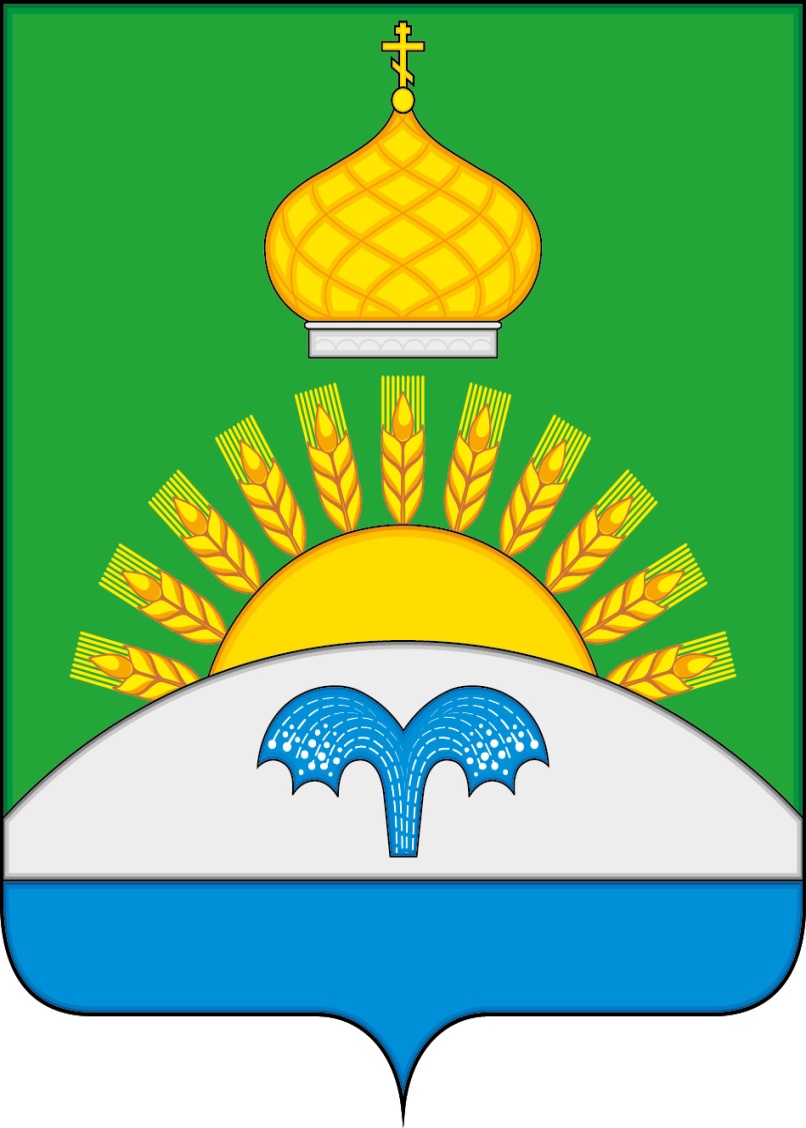 АДМИНИСТРАЦИЯСУХОДОНЕЦКОГО СЕЛЬСКОГО ПОСЕЛЕНИЯБОГУЧАРСКОГО МУНИЦИПАЛЬНОГО РАЙОНАВОРОНЕЖСКОЙ ОБЛАСТИПОСТАНОВЛЕНИЕот «06» февраля 2020г. № 1с.Сухой ДонецО внесении изменений в постановление администрации Суходонецкого сельского поселения Богучарского муниципального района Воронежской области 26.09.2016 № 69 «Об утверждении административного регламента по предоставлению муниципальной услуги «Признание помещения жилым помещением, жилого помещения непригодным для проживания, многоквартирного дома аварийным и подлежащим сносу или реконструкции, садового дома жилым домом и жилого дома садовым домом»»В соответствии с Федеральными законами от 06.10.2003 № 131–ФЗ «Об общих принципах организации местного самоуправления в Российской Федерации», от 27.07.2010 № 210 – ФЗ «Об организации предоставления государственных и муниципальных услуг», Уставом Суходонецкого сельского поселения Богучарского муниципального района Воронежской области, рассмотрев протест прокуратуры Богучарского района от  24.01.2020 № 2-1-2020/174, администрация Суходонецкого сельского поселения Богучарского муниципального района Воронежской области постановляет:1. Внести в постановление администрации Суходонецкого сельского поселения Богучарского муниципального района Воронежской области от 26.09.2016 №69 «Об утверждении административного регламента по предоставлению муниципальной услуги «Признание помещения жилым помещением, жилого помещения непригодным для проживания, многоквартирного дома аварийным и подлежащим сносу или реконструкции, садового дома жилым домом и жилого дома садовым домом»» следующие изменения:1.1. Пункт 2.3. раздела 2 дополнить подпунктом 2.3.1. следующего содержания:«2.3.1.  Два экземпляра заключения, указанного в пункте 2.3 настоящего Административного регламента, в 3-дневный срок направляются комиссией в соответствующий федеральный орган исполнительной власти, орган исполнительной власти субъекта Российской Федерации, орган местного самоуправления для последующего принятия решения, предусмотренного абзацем седьмым пункта 2.3. настоящего Административного регламента, и направления заявителю и (или) в орган государственного жилищного надзора (муниципального жилищного контроля) по месту нахождения соответствующего помещения или многоквартирного дома».1.2. Приложение №6 к административному регламенту «Административный регламент по предоставлению муниципальной услуги «Признание помещения жилым помещением, жилого помещения непригодным для проживания, многоквартирного дома аварийным и подлежащим сносу или реконструкции, садового дома жилым домом и жилого дома садовым домом»» изложить согласно приложению к данному постановлению.2. Контроль за исполнение настоящего постановления оставляю за собой.Глава Суходонецкого сельского поселения                        Н.Д. ГридневаПриложение к постановлению администрации Суходонецкого  сельского поселения Богучарского муниципального района Воронежской областиот 06.02.2020 № 1 Приложение № 6к административному регламентуАктобследования помещения (многоквартирного дома)№ ________________________ _______________________________________                                                                                    (дата)____________________________________________________________(месторасположение помещения (многоквартирного дома),в том числе наименования населенного пункта и улицы,номера дома и квартиры)Межведомственнаякомиссия,назначенная_________________________________________________________________,(кем назначена, наименование федерального органа исполнительнойвласти, органа исполнительной власти субъекта РоссийскойФедерации, органа местного самоуправления, дата, номер решенияо созыве комиссии)в составе председателя ___________________________________________(Ф.И.О., занимаемая должностьи место работы)и членов комиссии ________________________________________________(Ф.И.О., занимаемая должность и место работы)при участии приглашенных экспертов __________________________________________________________________________________________________________________________________________________________________(Ф.И.О., занимаемая должность и место работы)и приглашенного собственника помещения или уполномоченного им лица____________________________________________________________________________________________________________________________________(Ф.И.О., занимаемая должность и место работы)произвелаобследованиепомещения(многоквартирногодома)по заявлению _______________________________________________________________________________________________________________________(реквизиты заявителя: Ф.И.О. и адрес - для физического лица,наименование организации и занимаемая должность -для юридического лица)и составила настоящий акт обследования помещения (многоквартирногодома) _____________________________________________________________________________________________________________________________.(адрес, принадлежность помещения, кадастровый номер, год вводав эксплуатацию)Краткоеописаниесостоянияжилогопомещения,несущихстроительных конструкций инженерныхсистем здания, оборудования имеханизмов и прилегающей к зданию территории __________________________________________________________________________________________________________________________________________________________________________________________________________________________________________________________________________________________________________________________________________________________________________________________________________________________________________.Сведенияонесоответствияхустановленнымтребованиямсуказанием фактическихзначений показателя или описаниемконкретного несоответствия __________________________________________________________________________________________________________________________________________________________________________________________________________________________________________________________________________________________________________________________________________________________________________________________________________________________________________________________________.СведенияонесоответствияхустановленнымтребованиямОценка результатов проведенногоинструментального контроля идругих видов контроля и исследований ______________________________________________________________________________________________. (кем проведен контроль (испытание), по каким показателям, какиефактические значения получены)Рекомендациимежведомственной комиссии ипредлагаемыемеры,которыенеобходимопринятьдля обеспечениябезопасности илисоздания нормальных условий для постоянного проживания _________________________________________________________________________________________________________________________________________________________________________________________________________________________________________________________________________________________________________________________________________________________________________________________________________________________________.СведенияонесоответствияхустановленнымтребованиямЗаключениемежведомственнойкомиссиипорезультатамобследования помещения __________________________________________________________________________________________________________________________________________________________________________________________________________________________________________________________________________________________________________________________________________________________________________________________________________________________________________________________.СведенияонесоответствияхустановленнымтребованиямПриложение к акту:а) результаты инструментального контроля;б) результаты лабораторных испытаний;в) результаты исследований;г) заключения экспертов специализированных организаций;д) другие материалы по решению межведомственной комиссии.Председатель межведомственной комиссии_____________________________________________________(подпись)(Ф.И.О.)Члены межведомственной комиссии_____________________________________________________(подпись)(Ф.И.О.)_____________________________________________________(подпись)(Ф.И.О.)_____________________________________________________(подпись)(Ф.И.О.)_____________________________________________________